RISK ASSESSMENT FOR FEMALE GENITAL MUTILATION/CUTTINGThis checklist includes factors/indicators that can suggest an increased risk of FGM being performed.  This checklist is not exhaustive and professional judgement is needed to fully assess the risk to the individual child.  Consideration should be given to the suitability of completing this form with the parents and not just the mother/ Female carer.Comments,  professional judgement/family views( For example does the mother understand/speak English, do the family socialise outside their own community or access non essential services in the mainstream community)……………………………………………………………………………………………………………………………………………………………………………………………………………………………………………………………………………………………………………………………………………………………………………………………………………………………………………………………………………………………………………………………………………………………………………………………………………………………………………………………………………………………………………………………………………………………………………………………………………………………………………………………………………………………………………………………………………………………………………………………………………………………………………………………………………………………………………………………………………RISK ASSESSMENT - OVERALL ASSESSMENT OF RISK OF FGMWhen assessing the risk answers from the checklist should be considered alongside your professional judgement as this checklist is not exhaustive and may not cover the individual indicators of risk for the individual.  HIGH				    	Immediate child protection (s47) referral 
MEDIUM			     	Referral to children’s services for multi-professional     						safeguarding care planning
STANDARD			       	Routine health checks and monitoring as per NICE 						Guidance.  Request consent to share information with 						Children’s Services. Remember - FGM Mandatory reporting dutyYou must phone the police on 101 if a girl under 18:a)	Tells you she has had FGMb)	Has signs which appear to show she has had FGMThe professional who identifies FGM must report it as soon as possible.  This is your personal legal duty.NEXT STEPS FOR ALL PROFESSIONALSPlease tick to indicate that you have provided the following information to the children & parent/carerPrevalence of FGMPercentage of girls and women aged 15 to 49 years who have undergone FGM/C, by country (WHO, 2016). 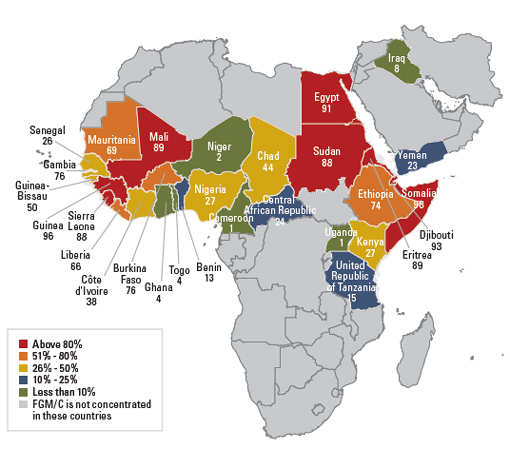 Please explain that the purpose of asking these questions is for the safety and protection of the individual concerned.  Tick if the factor is present, comments can be added below.  If the information is provided by a third party please indicate source in right hand column.Please explain that the purpose of asking these questions is for the safety and protection of the individual concerned.  Tick if the factor is present, comments can be added below.  If the information is provided by a third party please indicate source in right hand column.YesSuspectedNoThird party Source (clarify)Score as HIGH RISK if answering  ‘YES’ to any questions 1- 10Submit this risk assessment with a child protection (s47) referral to Children’s ServicesScore as HIGH RISK if answering  ‘YES’ to any questions 1- 10Submit this risk assessment with a child protection (s47) referral to Children’s ServicesScore as HIGH RISK if answering  ‘YES’ to any questions 1- 10Submit this risk assessment with a child protection (s47) referral to Children’s ServicesScore as HIGH RISK if answering  ‘YES’ to any questions 1- 10Submit this risk assessment with a child protection (s47) referral to Children’s ServicesScore as HIGH RISK if answering  ‘YES’ to any questions 1- 10Submit this risk assessment with a child protection (s47) referral to Children’s ServicesScore as HIGH RISK if answering  ‘YES’ to any questions 1- 10Submit this risk assessment with a child protection (s47) referral to Children’s ServicesHas the child disclosed that she has had FGM?Comments: Has the child got symptoms which appear to show that she has had FGM? (do not examine genitalia if this is out of your professional remit) Has the child disclosed that they are afraid of FGM/C  or made a non-specific request for help due to concerns regarding personal safety, shame or dishonour to the family?Has the child disclosed that they are having a special occasion, such as where they are going to ‘become a woman’?Has the child or family member informed someone that FGM/C is to be performed soon?Is a family member/friend expressing concern that FGM/C may be performed when the child is born?Have the child’s siblings or close female minor relatives had FGM/C performed? How is this known and when was it performed?Comment:Has deinfibulation/reinfibulation been performed or requested?Does the mother or father have strong familial ties to a community where FGM/C is practised and are feeling pressurised by the family or community for FGM/C to be performed?Have arrangements been made for the child to travel to a high-risk country where FGM/C is performed? (When, where, flight booked, any other details)Comment:Score as MEDIUM RISK if answering ‘YES’ to any questions 11-14Score as MEDIUM RISK if answering ‘YES’ to any questions 11-14YesSuspectedNoThird party Source (clarify)9Has the mother or other significant female adult been subject to FGM/C?How is this known?  (Who, when & what age?)Comment:11Is an older female relative visiting from a country or community when FGM/C is commonly practised?12Have other family members been forced to marry or reported missing? (Name, relationship, age, when & where?)Comment:13Has the child had behaviour change (anxious, withdrawn, depressed mood) at school prior to a school holiday or known travel?Score as STANDARD RISK if answering ‘YES’ to  any questions 15-25Score as STANDARD RISK if answering ‘YES’ to  any questions 15-25YesSuspectedNoThird party Source (clarify)14Has the mother cancelled/not attended  her own visits/appointments with a health professional on more than one occasion?15Has the child not been brought to visits/ appointments with a health professional on more than one occasion?10Is the mother or father originally from a high risk country where FGM/C is performed?Do the parents avoid removing nappies etc during health appointments/visits? (when appropriate to do so)17Has the child been presented to primary care with vague non-specific symptoms, obvious symptoms or anxiety?18Has the child attempted to run away from home?19Has the child been missing or reported missing?20Has the child self- harmed or attempted suicide?21Has the child been withdrawn from PSHE or PSE lessons?22Does the mother/female carer feel safe and empowered to make decisions regarding the children?23Are there any other risks or vulnerabilities that need addressing? Comment:Informed that FGM is illegal in the UKInformed about the health consequences of FGMAdvised where to access community support servicesInformed the GP or other relevant health care professionals such as HV or School NurseName of ProfessionalDateAgency address & telephone numberDiscussed concerns with Date & time of discussion 